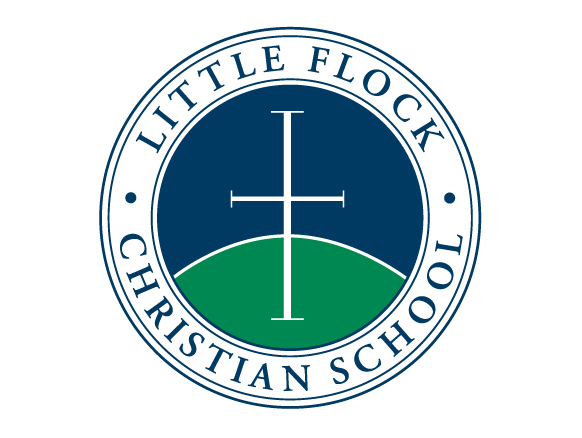 “Train up a child in the way he should go, and when he is old, he will not depart from it." Proverbs 22:6    11911 Braddock Road  •   Fairfax, VA 22030
Phone: 703-591-1216  •   Fax: 571-234-4589
http://www.littleflockschool.orgCOVID-19 Mitigation Strategies & ProtocolsLFCS will follow strategies recommended by the Virginia Department of Health and the Centers for Disease Control during the school day with the goal of preventing the spread of COVID-19 at LFCS, including: Higher-priority strategies:Cohort classes to minimize crossover among children and adults within the school; the exact size of the cohort may vary, dependent on room size and 6 feet social distancing, not number of group size.Utilize outdoor spaces when possible.Limit unnecessary visitors into the building.Daily health screenings completed by parents/staff upon to arrival at LFCS facilitiesWearing cloth face coverings (2 years old and over)Physical distancingIncreasing cleaning of high-touch surfaces and common areasStudents and staff remaining at home when sickReminding students and staff of proper cough/sneeze etiquetteImplementing student cohorts, where possible, to limit crossover use of spaces and interactionLimited sharing of student suppliesFrequent handwashingEnsuring availability of hand sanitizer for classroom use and in high traffic areas Increasing ventilation of indoor spaces and/or using of outdoor spaces, when either are possibleLimiting visitors to LFCS facilitiesLimiting large group meetings and field tripsMonitoring health of students and staff and differentiating rooms for treatment of studentsLFCS will seek to mitigate exposure during the school day, but the entire LFCS community must equally share in the responsibility to limit risks when the school day ends.  As a community, we ask that we all work together in partnership to achieve this goal. Daily Health Screenings: 
Prior to admittance to LFCS facilities, all staff and parents, on behalf of their children, will be required to answer the following questions.  These screening questions will be facilitated, and answers collected via Brightwheel during new kiss and ride drop off procedures. Health Screening: Enter the individual’s temperature data for that day in degrees to the tenth of a degree (e.g. 98.8).Q:  Have you had a temperature of >100.4 in the past 72 hours?  Individuals should not come to LFCS until that person’s temperature has been below 100.4 for at least 72 hours and without the help of fever-reducing medication. Q:  Have you experienced any of the following symptoms in the past 10 days that are associated with COVID-19?  Fever/chillsCough (new issue, more than just occasional cough or asthma-related)Shortness of breath/difficulty breathing (new issue, not asthma-related)Unexplained fatigue, unexplained muscle/body achesHeadacheNew loss of taste/smellSore throatCongestion/runny nose (not attributed to allergies)Diarrhea, nausea, or vomiting Q:  Have any family members exhibited the above symptoms in the past 10 days?Q:  Have you been exposed to someone who has tested positive for COVID-19 in the past 14 days? If known exposure has occurred, the individual may not return to LFCS facilities until 14 days following exposure AND no development of virus symptoms OR a negative diagnostic test result is provided, whichever may come first. Q:  Do you or a family member have a pending COVID-19 laboratory test? If the answer to any of the above questions is yes, then please stay home until 14 days after your last exposure or at least 10 days have passed since symptoms first appeared.  LFCS will implement a kiss and ride format during drop off and pick up times. LFCS will coordinate the drop off/pick up schedules with parents. Touchless student check-in/check-out by parents. Backpacks will be sanitized every morning. Except for school supplies, lunch, medicine, and clothing needed for the day, no other items from home will be allowed.Staff will check their temperatures every day upon entering building. Face Coverings:  All face coverings should fit securely over both the nose and mouth and should be washed daily if reusable.  All students and staff should retain additional personal face coverings such that they have a clean face covering each day, which may include triple-layer cloth/disposable masks.  (Bandanas, face shields, or masks with exhalation valves are not acceptable)Students 2 years old and over will wear face coverings as medically and developmentally appropriate:In all transitional times; e.g. from car to class, from class to bathroom/back, during dismissal, etc. When indoors, including classrooms and meeting spaces.When physical distancing of 6’ is not maintained and/or possible.Staff will wear face coverings: In all transitional times; e.g. from car to class, from class to bathroom/back, during dismissal, etc. When indoors, including classrooms and meeting spaces. When outdoors and physical distancing of 6’ is not maintained and/or possible.
Students and staff may remove face coverings when:Eating or drinking while maintaining physical distancing of at least 6’.Outdoors and maintaining physical distancing of at least 6’.Indoors and solely occupying a classroom, meeting space, office, etc.Nap times while maintaining physical distancing Parents also must wear face coverings anytime they are at LFCS; i.e. in transition with their student, inside any LFCS facility, and/or whenever physical distancing of 6’ is or cannot be maintained with others.Individuals who prefer to always wear face coverings will be permitted to do so.  In the event an individual has a documented health condition, that individual should contact Jennifer Park.  LFCS will determine if any accommodation is possible consistent with maintaining the health and safety of everyone at LFCS.   LFCS will maintain a limited supply of disposable face masks in the event a student loses or damages his or her face covering.  Parents should work with their children before and after school begins to practice proper wearing of a face covering.   https://www.healthychildren.org/English/health-issues/conditions/COVID-19/Pages/Cloth-Face-Coverings-for-Children-During-COVID-19.aspxPhysical Distancing: 
Classrooms and other meeting rooms at LFCS have been arranged to provide at least 6’ of physical distancing between individuals seated in the vast majority of those spaces.  Organized activities outside the classroom will be planned to maintain physical distancing as is possible.  The face covering protocol will serve to supplement physical distancing guidelines and reduce risk when physical distancing may not be possible.  Factors such as the square feet in classrooms, the required furnishings needed for instruction, and the number of people in each room have been taken into consideration.  Designated seating areas will be marked on the floor with tape at least 6 feet apart so children understand where to sit.  Students’ desk will be separated to maintain physical distancing.  New plexiglass shields will be used on desks.  Bedding during nap time will be spaced (head-to-toe positioning) to least six feet apart. 

12 people maximum including teachers will be allowed for K2 and K3. 15 people maximum including teacher will be allowed for K4 and K5. Ratios will be maintained, and group size will be limited by size for room in order to maintain 6 feet physical distancing. Cleaning:Following CDC and EPA guidelines, our staff and/or contractors will: Clean and disinfect frequently touched surfaces during the day. Clean and disinfect classrooms and common spaces in the evening.Clean and disinfect school playground before and after each classStaff will also perform regular wipe-downs of frequently touched classroom surfaces and shared objects during the day and in between use by different student cohorts.Implement robust policies and procedures for cleaning and sanitizing frequently touched surfaces with a sign off sheet for each area. Staying Home When Sick:As LFCS seeks to provide educational services to our community and prevent the spread of COVID-19, LFCS is asking all members of our community to remain home when demonstrating any symptoms associated with the COVID-19 virus, as well as other more common illnesses.  In general, individuals should remain at home if they experience fever, cough, runny nose/congestion not associated with known allergies, recent vomiting or diarrhea, sudden fatigue, chills, and muscle aches that are new/unexplained. It is likely that students and staff will experience common colds, influenza, and other illnesses during the school year.  Many of the symptoms associated with these illnesses are also mirrored by a COVID-19 patient.  It may be hard to distinguish illness based on symptoms alone, and both consultation with a health care provider as well as diagnostic laboratory testing will be important to help differentiate.  In order to protect the health of our LFCS community, we will act with an abundance of caution.  It is encouraged that LFCS staff and community members to protect their personal health.Proper Respiratory EtiquetteLFCS will seek to encourage all students and staff to practice proper respiratory etiquette as a variety of illnesses can be spread from person-to-person via respiratory droplets.  These droplets are spread by coughing, sneezing or by touching contaminated objects or people.  Certain habits help reduce the spread of illness: Cover mouth and nose when coughing/sneezing.  If able, cough/sneeze into a tissue and then throw it away.  If a tissue isn’t available, cough/sneeze into the inner elbow or upper sleeve rather than hands.Wash hands after coughing/sneezing.  If hands are used to cover a cough, sneeze or blow a nose, hands should be immediately washed with warm water and soap to reduce the spread of germs.Cohorts  
LFCS will carefully manage the placement and movement of students and staff around LFCS facilities to mitigate risk, minimize interaction, and allow for easier contact tracing in the event an infection does occur.  In general, students will be grouped in a cohort within their same assigned classroom.  Outdoor play will be by classroom. Careful and consistent traffic flow through LFCS facilities will be maintained using appropriate signage and staff instruction.  Students will eat snacks and lunch in their classrooms and not in shared common spaces.  Students will be permitted to have a snack/lunch after washing hands or using hand sanitizer. Music classes, language classes, and Chapel will be completed virtually and NO special afterschool activities will occur in order to maintain cohort classes. 
Limited Sharing of Student Supplies:Parents will be informed of any particular supplies that their students need and students will be required to use (and not share) their supplies.  Teachers will carefully allocate any LFCS-provided supplies.   Any supplies that require use by more than one student will be cleaned prior to being given to another student.  Each child’s belongings will be kept separately from others’ and in individually labeled containers, cubbies, or areas.Frequent Handwashing and Use of Hand Sanitizer:Staff and students are strongly encouraged to wash hands with soap and water prior to entering LFCS facilities for the day, always after using the restroom, before and after eating, before and after using any shared equipment (such as during outside activities), after changing a diaper, when hands are visibly soiled, after coughing/sneezing/blowing their nose if using a tissue, and upon leaving classroom.Hand sanitizer (alcohol-based hand rub with at least 60% alcohol) will be available in each LFCS classroom and in other high traffic spots in LFCS facilities as a supplement to hand washing. Increasing Ventilation, Use of Outdoor Spaces:LFCS will, where possible, seek to increase ventilation in certain classrooms and meeting spaces to circulate and refresh the air supply.  As weather and class content allows, staff will seek ways to increase the time students spend outdoors while maintaining necessary physical distancing.Limiting Visitors:LFCS will strictly regulate access by visitors, parents, volunteers, vendors, and any other outside groups.  Any/If visitors permitted access to LCFS facilities, including parents, will be required to complete a health screening prior to admittance and will check in at front desk upon arrival.  Visitors must wear a face covering when entering/exiting LFCS facilities, while indoors, and while outdoors when physical distancing is not maintained or possible.Limiting Large Group Meetings and Field Trips:LFCS will abide by any applicable federal, state, and local mandates that determine the number of people allowed to publicly gather at LFCS.  All field trips are cancelled. Monitoring Health of Students and Staff at LFCS facilities: LFCS will continue to regularly monitor COVID-19 updates from the World Health Organization,  U.S. Centers for Disease Control and Prevention (CDC) and the Virginia Department of Health, and update our protocols and response plans as needed.  LFCS staff will closely observe the health of our students with the goal of keeping them and everyone in our community healthy.   We will teach and review handwashing, physical distancing, mask wearing, and respiratory etiquette.  LFCS will maintain two distinct treatment spaces:  The “Well Room” will manage routine first aid needs, scheduled medications, over-the-counter medication administration, collecting medical forms, etc. The “Sick Room” will manage illness symptoms (including symptoms consistent with COVID-19) that arise during the school day. In case of an event an infection does occur, LFCS will notify the local Fairfax health department at 703-246-2411 and LFCS licensing inspector and follow all recommendations if there is confirmation of a positive case of COVID-19. Facilities with a confirmed case of COVID-19 among their population may need to close classrooms or the facility temporarily. Classes/groups/school may need to quarantine if recommended by local health officials. This will be determined in consultation with the local health department.  Parents/guardians and staff facility-wide will be informed. The CDC guidance for cleaning and disinfection will be followed.*Guidelines are derived from the American Academy of Pediatrics, Center for Disease Control, Department of Social Services, and Virginia Department of Health.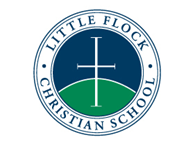 